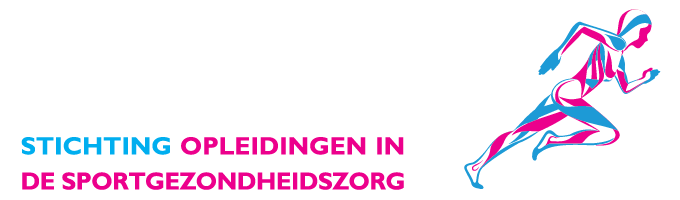 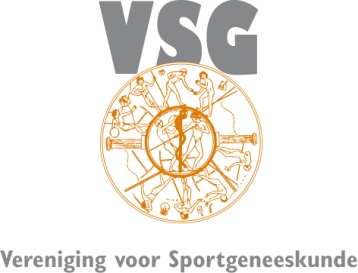 ProgrammaSportprestaties en uitkomstmaten: van wie zijn de meetresultatenEen interactieve bijeenkomst van de Vereniging voor SportgeneeskundeWoensdagavond 1 november 2107 Sportzorg Nederland te BilthovenAvondvoorzitter:	Medische/ethische commissie
18.30	-	19.00	uur	Ontvangst met een broodje19.00 	-	19.15 	uur	Inleiding; Medische/Ethische commissie19.15	-	20.15	uur	Gegevensverzameling, gegevensuitwisseling en privacy;				Mathijs Hofmijster20.15	-	20.30	uur	Discussie20.30	-	20.45	uur	Pauze20.45	-	21.30	uur	Juridische aspecten van gegevensuitwisseling				Leon Haszing21.30	-	21.45	uur	Discussie 21.45	-	22.00	uur	Afsluiting; Medische/Ethische commissie